Příloha č. 5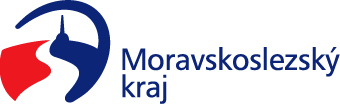 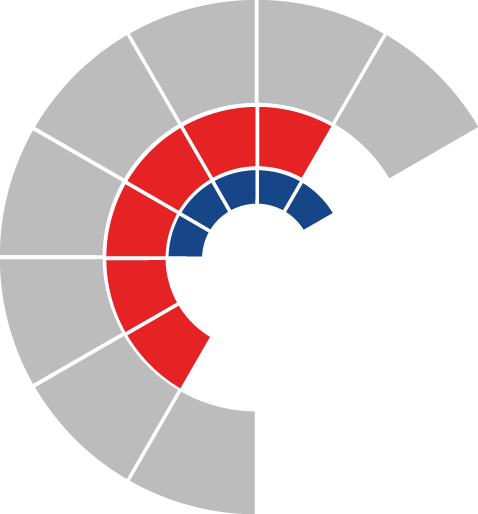 							Výbor sociální zastupitelstva kraje 										 Výpis z usneseníČíslo jednání:	24		Datum konání:	13. 5. 2024Číslo usnesení: 24/234Výbor sociální zastupitelstva krajedoporučujeradě krajenavýšit objem finančních prostředků alokovaných na dotační „Program na podporu zvýšení kvality sociálních služeb poskytovaných v Moravskoslezském kraji na rok 2024“ o částku 21.100 KčZa správnost vyhotovení:Bc. Peter HančinV Ostravě dne 13. 5. 2024Ing. Jiří Carbolpředseda výboru sociálního